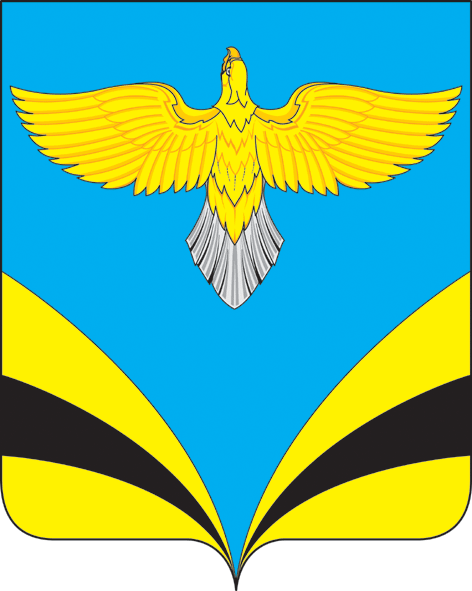               АДМИНИСТРАЦИЯ	   сельского поселения Екатериновкамуниципального района Безенчукский             Самарской области             ПОСТАНОВЛЕНИЕ     от  23  января  2020 года  №17                 с. ЕкатериновкаОб утверждении муниципальной программы«Комплексное развитие сельского поселенияЕкатериновка муниципального района Безенчукский Самарской области на 2020-2025 годы»      Во исполнение поручения исполняющего обязанности Первого вице-губернатора – Председателя Правительства Самарской области Кудряшова В.В. от 21.08.2019 года № ВК-9 и руководствуясь Уставом сельского поселения Екатериновка муниципального района Безенчукский Самарской областиПОСТАНОВЛЯЮ Утвердить муниципального программу «Комплексное развитие сельского поселения Екатериновка муниципального района Безенчукский Самарской области на 2020- 2025 годы» согласно приложению.Опубликовать настоящее Постановление в газете «Вестник сельского поселения Екатериновка» и разместить на официальном сайте Администрации сельского поселения Екатериновка в сети «Интернет» (www.admekaterin.ru).Настоящее Постановление вступает в силу со дня подписания и распространяется на правоотношения, возникшие с 01.01.2020 года.Контроль за выполнением настоящего Постановления оставляю за собой.Глава сельского поселения Екатериновка                                                                                     А.В. ГайдуковЛ.Б. Резепова8 (84676) 31 459